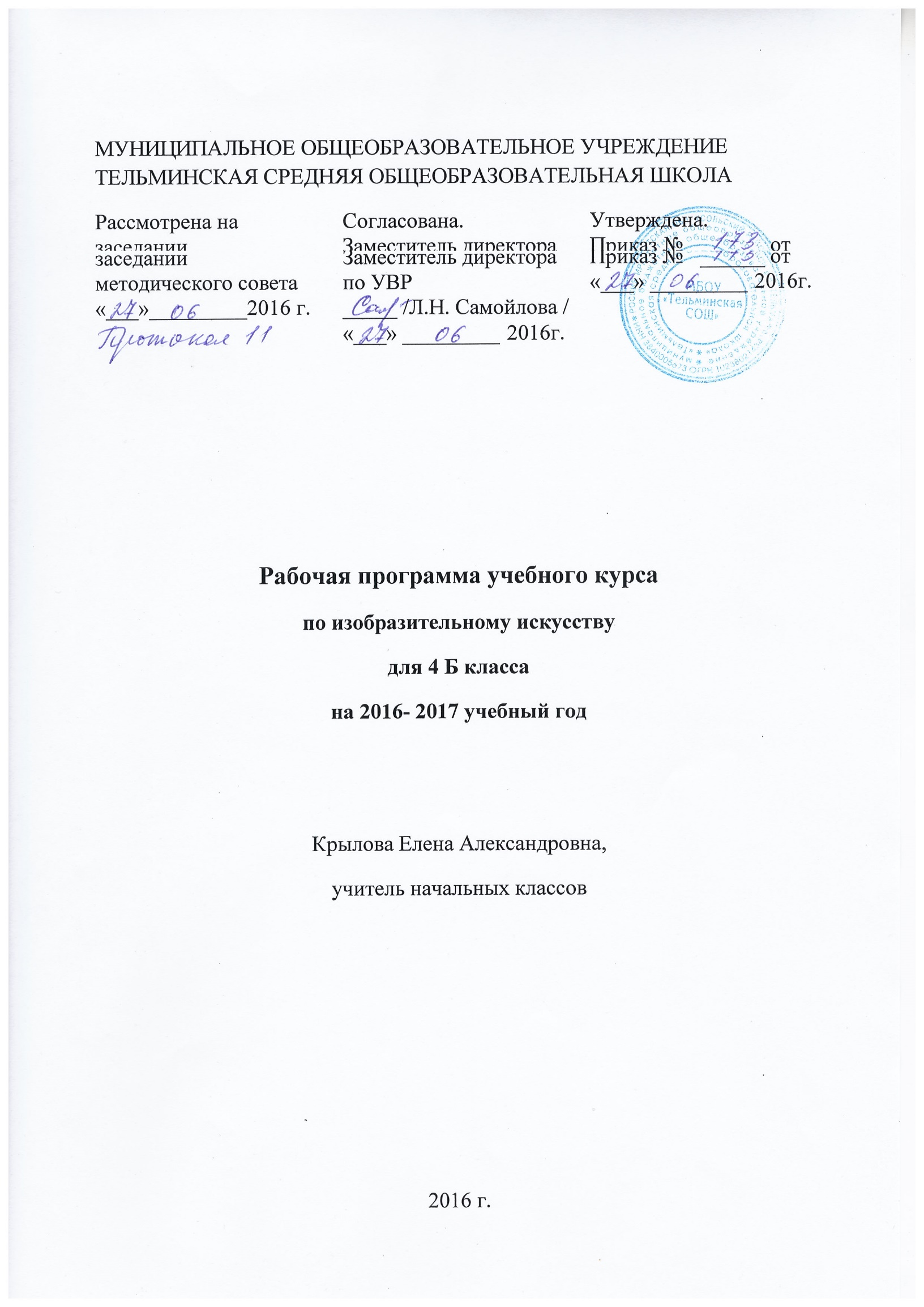 Требования к уровню подготовки учащихсяОбучение в четвёртом классе строится на приобщении детей к истокам культуры своего народа и других народов Земли, на ощущении себя участниками развития человечества. Учащиеся, приобщаясь к истокам родной культуры, обретают опыт эстетического переживания народных традиций, понимают их содержание и связи с современной жизнью, собственной жизнью. Это глубокое основание для воспитания патриотизма, самоуважения, осознанного отношения к историческому прошлому и в то же время интереса и уважения к иным культурам.Задача - введение ребят в мир искусства, эмоционально связанный с миром их личных наблюдений, переживаний, раздумий.В результате изучения изобразительного искусства четвероклассник научится:понимать, что приобщение к миру искусства происходит через познание художественного смысла окружающего предметного мира;понимать, что предметы имеют не только утилитарное значение, но и являются носителями духовной культуры;понимать, что окружающие предметы, созданные людьми, образуют среду нашей жизни и нашего общения;понимать, что форма вещей не случайна, в ней выражено понимание людьми красоты, удобства, в ней выражены чувства людей и отношения между людьми, их мечты и заботы;воспринимать окружающий мир и произведения искусства;выявлять с помощью сравнения отдельные признаки, характерные для сопоставляемых художественных произведений;анализировать результаты сравнения;объединять произведения по видовым и жанровым признакам;работать с простейшими знаковыми и графическими моделями для выявления характерных особенностей художественного образа;решать творческие задачи на уровне импровизаций, проявлять оригинальность при их решении;создавать творческие работы на основе собственного замысла;формировать навыки учебного сотрудничества в коллективных художественных работах (умение договариваться, распределять работу, оценивать свой вклад в деятельность и ее общий результат);работать с пластилином, глиной, бумагой, гуашью, мелками;участвовать в создании «проектов» изображений, украшений, построек для улиц родного города;конструировать из бумаги макеты детских книжек;складывать бумагу в несколько слоев, соединять простые объемные бумажные формы в более сложные бумажные конструкции (создание игрушечного транспорта);передавать на доступном уровне пропорции человеческого тела, движения человека.Четвероклассник получит возможность научиться:использовать приобретенные знания и умения в практической деятельности и повседневной жизни, для самостоятельной творческой деятельности;воспринимать произведения изобразительного искусства разных жанров;оценивать произведения искусства (выражение собственного мнения) при посещении выставок, музеев изобразительного искусства, народного творчества и др.;использовать приобретённые навыки общения через выражение художественных смыслов, выражение эмоционального состояния, своего отношения к творческой художественной деятельности, а также при восприятии произведений искусства и творчества своих товарищей;использовать приобретенные знания и умения в коллективном творчестве, в процессе совместной художественной деятельности;использовать выразительные средства для воплощения собственного художественно-творческого замысла;анализировать произведения искусства, приобретать знания о конкретных произведениях выдающихся художников в различных видах искусства, активно использовать художественные термины и понятия;осваивать основы первичных представлений о трёх видах художественной деятельности: изображение на плоскости и в объёме; постройка или художественное конструирование на плоскости, в объёме и пространстве; украшение или декоративная художественная деятельность с использованием различных художественных материалов.Содержание программы ( 34 часа)Календарно-тематическое планированиеИзобразительное искусство 4 класс – 34 часа (Б.М.Неменский)№п/пНаименование разделов (Всего часов)Содержание программного материалаУниверсальные учебные действия1Истоки родного искусства (8 часов)В постройках, предметах быта, в том, как люди одеваются и украшают одежду, раскрывается их представление о мире, красоте человека. Роль природных условий в характере традиционной культуры народа. Гармония жилья с природой. Природные материалы и их эстетика. Польза и красота в традиционных постройках. Дерево как традиционный материал. Деревня - деревянный мир. Изображение традиционной сельской жизни в произведениях русских художников. Эстетика труда и празднестваПроектировать изделие: создавать образ в соответствии с замыслом и реализовывать его. Осуществлять анализ объектов с выделением существенных и несущественных признаков; строить рассуждения в форме связи простых суждений об объекте, его строении.Определять последовательность промежуточных целей с учётом конечного результата; составление плана и последовательности действий. Строить рассуждения в форме связи простых суждений об объекте, его строении.Учитывать правила в планировании и контроле способа решения2Древние города нашей земли (7 часов)Красота и неповторимость архитектурных ансамблей Древней Руси. Конструктивные особенности русского города-крепости. Конструкция и художественный образ, символика архитектуры православного храма. Общий характер и архитектурное своеобразие древних русских городов. Особенности архитектуры храма и городской усадьбы. Соответствие одежды человека и окружающей его предметной средыУчаствовать в творческой деятельности при выполнении учебных практических работ и реализации несложных проектов. Осуществлять самоконтроль и корректировку хода работы и конечного результата.Формулировать собственное мнение и позицию.Умение с достаточной полнотой и точностью выражать свои мысли в соответствии с задачами и условиями коммуникации3Каждый народ - художник (11 часов)Представление о богатстве и многообразии художественных культур мира. Отношения человека и природы и их выражение в духовной сущности традиционной культуры народа, в особой манере понимать явления жизни. Природные материалы и их роль в характере национальных построек и предметов традиционного быта. Выражение в предметном мире, костюме, укладе жизни представлений о красоте и устройстве мираВоспринимать, сравнивать, давать эстетическую оценку объекту. Анализировать образец, определять материалы, контролировать и корректировать свою работу. Давать оценку своей работе и работе товарища по заданным критериям.Самостоятельное создание способов решения проблем творческого и поискового характера.Учебное сотрудничество с учителем и сверстниками4Искусство объединяет народы (8 часов)От представлений о великом многообразии культур мира - к представлению о едином для всех народов понимании красоты и безобразия, коренных явлений жизни. Вечные темы в искусстве: материнство, уважение к старшим, защита Отечества, способность сопереживать людям, способность утверждать добро. Восприятие произведений искусства - творчество зрителя, влияющее на его внутренний мир и представления о жизниПонимать ценность искусства в соответствии гармонии человека с окружающим миром.Участвовать в обсуждении содержания и выразительных средств. Проектировать изделие: создавать образ в соответствии с замыслом и реализовывать его. Владение монологической и диалогической формами речи в соответствии с грамматическими и синтаксическими нормами родного языка, современных средств коммуникации№п/пДатаТема урокаТип урокаОсновные виды учебной деятельностиПланируемые предметныерезультаты освоенияматериалаУниверсальные учебные действияРаздел «Истоки родного искусства» (8 часов)Раздел «Истоки родного искусства» (8 часов)Раздел «Истоки родного искусства» (8 часов)Раздел «Истоки родного искусства» (8 часов)Раздел «Истоки родного искусства» (8 часов)Раздел «Истоки родного искусства» (8 часов)Раздел «Истоки родного искусства» (8 часов)1Пейзаж родной земли. Рисование по памяти и представлениюУрок введения в новую тему Характеризовать красоту природы родной земли. Характеризовать особенности красоты природы различных климатических зон. Изображать характерные особенности пейзажа родной природыИспользовать выразительные средства живописи для создания образов природы.Изображать российскую природу (пейзаж).Давать эстетические характеристики различных пейзажей — среднерусского, горного, степного, таежного и др. Учиться видеть разнообразие природной среды и особенности среднерусской природы.Учиться видеть красоту природы в разное время года и в произведениях русской живописи (И. Шишкин, А. Саврасов, Ф. Васильев, И. Левитан, И. Грабарь и др.). Роль искусства в понимании красоты природы.Представлять изменчивость природы в разное время года и в течение дня. Овладевать живописными навыками работы с гуашью.Строить рассуждения в форме связи простых суждений об объекте, его строении.Участвовать в обсуждении содержания и выразительных средств.Понимать ценность искусства в соответствии гармонии человека с окружающим миром.Давать оценку своей работе и работе товарища по заданным критериям.2Пейзаж родной земли.Художественные работы в технике бум. пластикиКомбинированный урокХарактеризовать красоту природы родной земли. Характеризовать особенности красоты природы различных климатических зон. Изображать характерные особенности пейзажа родной природыИспользовать выразительные средства живописи для создания образов природы.Изображать российскую природу (пейзаж).Давать эстетические характеристики различных пейзажей — среднерусского, горного, степного, таежного и др. Учиться видеть разнообразие природной среды и особенности среднерусской природы.Учиться видеть красоту природы в разное время года и в произведениях русской живописи (И. Шишкин, А. Саврасов, Ф. Васильев, И. Левитан, И. Грабарь и др.). Роль искусства в понимании красоты природы.Представлять изменчивость природы в разное время года и в течение дня. Овладевать живописными навыками работы с гуашью.Строить рассуждения в форме связи простых суждений об объекте, его строении.Участвовать в обсуждении содержания и выразительных средств.Понимать ценность искусства в соответствии гармонии человека с окружающим миром.Давать оценку своей работе и работе товарища по заданным критериям.3Деревня – деревянный мир.Моделирова-ние. Урок формирования умений и навыковРассуждать о роли природных условий в характере традиционной культуре народа.Объяснять конструкцию избы, назначение ее частей, декор и украшение.Изображать избу или моделировать ее из бумаги.Воспринимать и эстетически оценивать красоту русского деревянного зодчества.Учиться видеть традиционный образ деревни и понимать связь человека с окружающим миром природы.Называть различные виды изб и сельских построек.Объяснять особенности конструкции русской избы, ее частей, сельских деревянных, построек.Овладевать навыками конструирования и работы в коллективе.Строить рассуждения в форме связи простых суждений об объекте, его строении.Проектировать изделие.Овладевать навыками коллективной работы.Осуществлять самоконтроль и корректировку хода работы и конечного результата.4Деревня – деревянный мир.Создание коллективного панно.Комбинированный урокРассказывать о деревянной храмовой архитектуре.Создавать образ традиционной деревни.Коллективное панно или объемная пространственная постройка.Воспринимать и эстетически оценивать красоту русского деревянного зодчества.Учиться видеть традиционный образ деревни и понимать связь человека с окружающим миром природы.Называть различные виды изб и сельских построек.Объяснять особенности конструкции русской избы, ее частей, сельских деревянных, построек.Овладевать навыками конструирования и работы в коллективе.Строить рассуждения в форме связи простых суждений об объекте, его строении.Проектировать изделие.Овладевать навыками коллективной работы.Осуществлять самоконтроль и корректировку хода работы и конечного результата.5Красота человека.Изображение женского и мужского образа в народном костюме.Урок-дискуссияОбъяснять представления народа о красоте человека.Приобретать опыт эмоционального восприятия традиционного народного костюма, праздничного женского и мужского костюма.Характеризовать и эстетически оценивать образы человека-труженика в произведениях художников(А.Венецианов, И.Аргунов, В.Суриков, В.Васнецов, В.Тропинин, З.Серебрякова, Б.Кустодиев)Приобретать представление об особенностях национального образа мужской и женской красоты.Понимать и анализировать конструкцию народного костюма.Овладевать навыками изображения фигуры человека.Учиться изображать сцены труда из крестьянской жизни.Осуществлять анализ объектов с выделением существенных и несущественных признаков.Участвовать в обсуждении  содержания и выразительных средств.Понимать ценность искусства в соответствии гармонии человека с окружающим миром.Давать оценку своей работе и работе товарища по заданным критериям.6Красота человека.Изображение сцены труда из крестьянской жизни.Комбинированный урокОбъяснять представления народа о красоте человека.Приобретать опыт эмоционального восприятия традиционного народного костюма, праздничного женского и мужского костюма.Характеризовать и эстетически оценивать образы человека-труженика в произведениях художников(А.Венецианов, И.Аргунов, В.Суриков, В.Васнецов, В.Тропинин, З.Серебрякова, Б.Кустодиев)Приобретать представление об особенностях национального образа мужской и женской красоты.Понимать и анализировать конструкцию народного костюма.Овладевать навыками изображения фигуры человека.Учиться изображать сцены труда из крестьянской жизни.Осуществлять анализ объектов с выделением существенных и несущественных признаков.Участвовать в обсуждении  содержания и выразительных средств.Понимать ценность искусства в соответствии гармонии человека с окружающим миром.Давать оценку своей работе и работе товарища по заданным критериям.7Народные праздники. Создание коллективного панно.Комбинированный урокПонимать роль традиционных народных праздников в жизни людей.Изображать календарные праздники (коллективная работа).Воспринимать и характеризовать образ народного праздника в изобразительном искусстве (Б.Кустодиев, К.Юон, Ф.Малявин и др.)Эстетически оценивать красоту и значение народных праздников.Создавать индивидуальные композиции и коллективные панно на тему народного праздника.Осваивать алгоритм выполнения коллективного панноЗнать и называть несколько произведений русских художников на тему народных праздников.Проектировать изделие.Осуществлять анализ объектов с выделением существенных и несущественных признаков.Строить рассуждения в форме связи простых суждений об объекте, его строении.Осуществлять самоконтроль и корректировку хода работы и конечного результата.8Народные праздники. Обобщение темы. Изображение календарного праздника.Урок обобщения и систематизации знаний. Урок-выставка.Понимать роль традиционных народных праздников в жизни людей.Изображать календарные праздники (коллективная работа).Воспринимать и характеризовать образ народного праздника в изобразительном искусстве (Б.Кустодиев, К.Юон, Ф.Малявин и др.)Эстетически оценивать красоту и значение народных праздников.Создавать индивидуальные композиции и коллективные панно на тему народного праздника.Осваивать алгоритм выполнения коллективного панноЗнать и называть несколько произведений русских художников на тему народных праздников.Проектировать изделие.Осуществлять анализ объектов с выделением существенных и несущественных признаков.Строить рассуждения в форме связи простых суждений об объекте, его строении.Осуществлять самоконтроль и корректировку хода работы и конечного результата.Раздел «Древние города нашей земли» (7 часов)Раздел «Древние города нашей земли» (7 часов)Раздел «Древние города нашей земли» (7 часов)Раздел «Древние города нашей земли» (7 часов)Раздел «Древние города нашей земли» (7 часов)Раздел «Древние города нашей земли» (7 часов)Раздел «Древние города нашей земли» (7 часов)9Родной угол.Создание макета древнерусско-го города.Урок введения в новую тему.Характеризовать образ древнего города и особенность выбора места для постройки города.Объяснить роль пропорций в формировании конструктивного образа города.Создавать макет древнерусского города-крепости.Эстетически оценивать красоту древнерусской храмовой архитектуры. Понимать и объяснять роль и значение древнерусской архитектуры.Анализировать роль пропорций в архитектуре.Создавать макет древнерусского города.Составлять план работы.Осуществлять самоконтроль и корректировку хода работы и конечного результата.Участвовать в обсуждении  содержания и выразительных средств.Давать оценку своей работе и работе товарища по заданным критериям.10Древние соборы.Создание макета древнерусско-го собора.Комбинированный урок.Составлять рассказ о соборах как о святыне города, воплощении красоты, могущества и силы государства, как об архитектурном и смысловом центре города.Раскрывать особенности конструкции и символики древнерусского каменного храма.Создавать макет здания древнерусского храма.Получать представление о конструкции здания древнерусского храма.Понимать роль пропорции и ритма в архитектуре древних соборов.Моделировать здание храма.Проектировать изделие.Осуществлять анализ объектов с выделением существенных и несущественных признаков.Строить рассуждения в форме связи простых суждений об объекте, его строении.11Города Русской земли. Изображение древнерусско-го города.Комбинированный урок.Называть основные структурные части города.Рассказывать о монастырях как о произведении архитектуры и их роли в жизни древних городов.Рассказывать о жителях древнерусских городов и монастырей.Изображать древнерусский город.Называть основные структурные части города, сравнивать и определять их функции и назначение.Учиться понимать красоту исторического образа города и его значение для современной архитектуры.Интересоваться историей своей страны.Участвовать в творческой деятельности при выполнении учебных практических работ по реализации несложных проектов.Осуществлять самоконтроль и корректировку хода работы и конечного результата.Формулировать собственное мнение и позицию.12Древнерусские воины-защитники. Изображение древнерусских воинов.Комбинированный урок.Рассказать об образе жизни людей в древнерусском городе, о князе и его дружине.Характеризовать одежду и оружие древнерусского воина.Определять значение цвета в одежде и значение орнамента.Развивать навыки изображения человека.Овладевать навыками изображения фигуры человека.Изображать древнерусских воинов.Понимать ценность искусства в соответствии гармонии человека с окружающим миром.Участвовать в обсуждении  содержания и выразительных средств.Давать оценку своей работе и работе товарища по заданным критериям.13Новгород. Псков. Владимир и Суздаль. Москва.Живописное изображение древнерусско-го города.Урок-путешествиеОпределить общий характер и архитектурное своеобразие разных городов.Рассказывать о старинном архитектурном образе данных городов.Знакомить с исторической архитектурой данных городов.Характеризовать особый облик города, сформированный историей и характером деятельности людей.Изображать древнерусский город.Анализировать ценность и неповторимость памятников древнерусской архитектуры.Объяснять значение архитектурных памятников древнего зодчества для современного общества.Выражать свое отношение к архитектурным и историческим ансамблям древнерусских городов.Создавать образ древнерусского города.Участвовать в обсуждении  содержания и выразительных средств.Понимать ценность искусства в соответствии гармонии человека с окружающим миром.Осуществлять анализ объектов с выделением существенных и несущественных признаков.Строить рассуждения в форме связи простых суждений об объекте, его строении.14Узорочье теремов.Изображение интерьера теремных палат.Урок-сказкаРассказывать о торговых и ремесленных центрах городов.Иметь представление об убранстве городских построек, теремов, княжеских палат, боярских палат, городских усадеб.Объяснять в росписи преобладание растительных мотивов.Изображать интерьер теремных палат.Видеть развитие декора городских архитектурных построек и декоративного украшения интерьера теремных палат.Выражать в изображении праздничную нарядность, узорочье интерьера терема.Воспринимать, сравнивать, давать эстетическую оценку объекту.Проектировать изделие.Строить рассуждения в форме связи простых суждений об объекте, его строении.Учитывать правила в планировании и контроле способа решения.15Пир в теремных палатах. Обобщение темы. Изображение праздника в теремных палатах.Урок-фантазияОбъяснять роль постройки, украшения и изображения в создании образа древнерусского города.Изображать праздник в интерьере княжеских палат.Изображать посуду на праздничных столах. Понимать роль постройки, изображения, украшения при создании образа древнерусского города.Создавать изображение на тему праздничного пира в теремных палатах.Создавать многофигурные композиции в коллективных панно.Сотрудничать в процессе создания общей композиции.Овладевать навыками коллективной работы при выполнении учебных практических работ и реализации несложных проектов. Осуществлять самоконтроль и корректировку хода работы и конечного результата.Раздел «Каждый народ – художник» (11 часов)Раздел «Каждый народ – художник» (11 часов)Раздел «Каждый народ – художник» (11 часов)Раздел «Каждый народ – художник» (11 часов)Раздел «Каждый народ – художник» (11 часов)Раздел «Каждый народ – художник» (11 часов)Раздел «Каждый народ – художник» (11 часов)16Страна восходящего солнца. Образ художествен-ной культуры Японии.Изображение природы.Урок введения в новую темуРассказывать о художественной культуре Японии, о традиционных постройках.Называть характерные особенности японского искусства.Называть традиционные праздники.Уметь видеть красоту в деталях.Изображать природу через характерные детали.Характеризовать образ женской красоты. Передавать характерные черты лица.Объяснять особенности изображения, украшения и постройки в искусстве Японии.Создавать изображения цветущей сакуры, японки в кимоно, коллективного панно.Привить интерес к изучению иной и необычной художественной культуре.Воспринимать эстетический характер традиционного для Японии понимания красоты природы, понимания женской красоты.Иметь представление о традиционных японских постройках, предметов интерьера, украшениях.Приобретать новые навыки в изображении природы, человека, новых форм архитектуры.Создавать образ праздника в Японии в коллективном панно.Участвовать в обсуждении  содержания и выразительных средств.Понимать ценность искусства в соответствии гармонии человека с окружающим миром.Осуществлять анализ объектов с выделением существенных и несущественных признаков.Строить рассуждения в форме связи простых суждений об объекте, его строении.Учитывать правила в планировании и контроле способа решения.Сотрудничать в процессе создания общей композиции.Овладевать навыками коллективной работы при выполнении учебных практических работ и реализации несложных проектов. Осуществлять самоконтроль и корректировку хода работы и конечного результата.17Страна восходящего солнца. Образ художествен-ной культуры Японии.Изображение японок в кимоно.Комбинированный урокРассказывать о художественной культуре Японии, о традиционных постройках.Называть характерные особенности японского искусства.Называть традиционные праздники.Уметь видеть красоту в деталях.Изображать природу через характерные детали.Характеризовать образ женской красоты. Передавать характерные черты лица.Объяснять особенности изображения, украшения и постройки в искусстве Японии.Создавать изображения цветущей сакуры, японки в кимоно, коллективного панно.Привить интерес к изучению иной и необычной художественной культуре.Воспринимать эстетический характер традиционного для Японии понимания красоты природы, понимания женской красоты.Иметь представление о традиционных японских постройках, предметов интерьера, украшениях.Приобретать новые навыки в изображении природы, человека, новых форм архитектуры.Создавать образ праздника в Японии в коллективном панно.Участвовать в обсуждении  содержания и выразительных средств.Понимать ценность искусства в соответствии гармонии человека с окружающим миром.Осуществлять анализ объектов с выделением существенных и несущественных признаков.Строить рассуждения в форме связи простых суждений об объекте, его строении.Учитывать правила в планировании и контроле способа решения.Сотрудничать в процессе создания общей композиции.Овладевать навыками коллективной работы при выполнении учебных практических работ и реализации несложных проектов. Осуществлять самоконтроль и корректировку хода работы и конечного результата.18Страна восходящего солнца. Образ художествен-ной культуры Японии.Создание коллективного панно.Урок-проектРассказывать о художественной культуре Японии, о традиционных постройках.Называть характерные особенности японского искусства.Называть традиционные праздники.Уметь видеть красоту в деталях.Изображать природу через характерные детали.Характеризовать образ женской красоты. Передавать характерные черты лица.Объяснять особенности изображения, украшения и постройки в искусстве Японии.Создавать изображения цветущей сакуры, японки в кимоно, коллективного панно.Привить интерес к изучению иной и необычной художественной культуре.Воспринимать эстетический характер традиционного для Японии понимания красоты природы, понимания женской красоты.Иметь представление о традиционных японских постройках, предметов интерьера, украшениях.Приобретать новые навыки в изображении природы, человека, новых форм архитектуры.Создавать образ праздника в Японии в коллективном панно.Участвовать в обсуждении  содержания и выразительных средств.Понимать ценность искусства в соответствии гармонии человека с окружающим миром.Осуществлять анализ объектов с выделением существенных и несущественных признаков.Строить рассуждения в форме связи простых суждений об объекте, его строении.Учитывать правила в планировании и контроле способа решения.Сотрудничать в процессе создания общей композиции.Овладевать навыками коллективной работы при выполнении учебных практических работ и реализации несложных проектов. Осуществлять самоконтроль и корректировку хода работы и конечного результата.19Народы гор и степей.Изображение красоты гор.Комбинированный урокРассказывать о разнообразии природы нашей планеты.Объяснять связь художественного образа культуры с природными условиями жизни народа.Называть природные мотивы орнамента.Изображать красоты гор и жизнь в степи.Принимать и объяснять разнообразие и красоту различных регионов нашей страны.Изображать сцены жизни людей в различных природных условиях.Передавать красоту природы гор и степей.Овладевать живописными навыками.Строить рассуждения в форме связи простых суждений об объекте, его строении.Учитывать правила в планировании и контроле способа решения.Создавать элементарные композиции на заданную тему, давать эстетическую оценку выполненных работ, находить их недостатки и корректировать их.20Народы гор и степей.Изображение жизни в степи.Комбинированный урокРассказывать о разнообразии природы нашей планеты.Объяснять связь художественного образа культуры с природными условиями жизни народа.Называть природные мотивы орнамента.Изображать красоты гор и жизнь в степи.Принимать и объяснять разнообразие и красоту различных регионов нашей страны.Изображать сцены жизни людей в различных природных условиях.Передавать красоту природы гор и степей.Овладевать живописными навыками.Строить рассуждения в форме связи простых суждений об объекте, его строении.Учитывать правила в планировании и контроле способа решения.Создавать элементарные композиции на заданную тему, давать эстетическую оценку выполненных работ, находить их недостатки и корректировать их.21Города в пустыне.Создание образа древнего среднеазиатс-кого города.Урок-фантазияРассказать о городах в пустыне.Видеть орнаментальный характер культуры.Создавать образ древнего среднеазиатского города.Характеризовать особенности художественной культуры Средней Азии.Объяснять связь архитектуры с особенностями природы и природных материалов.Создавать образ древнего среднеазиатского города.Овладевать навыками орнаментальной графики.Проектировать изделие.Осуществлять анализ объектов с выделением существенных и несущественных признаков.Строить рассуждения в форме связи простых суждений об объекте, его строении.22Древняя Эллада.Изображение греческого храма.Комбинированный урокРассказать об особом значении искусства Древней Греции для культуры Европы и России.Определять особенности изображения , украшения, постройки в искусстве древних греков.Видеть красоту построения человеческого тела.Называть праздники: Олимпийские игры, праздник Великих Панафиней.Изображать древнегреческий храм и приобретать навыки создания коллективного панно.Эстетически воспринимать произведения искусства Древней Греции, выражать свое отношение к ним.Уметь характеризовать отличительные черты и конструктивные элементы древнегреческого храма, изменение образа при изменении пропорции постройки.Изображать олимпийских спортсменов.Участвовать в обсуждении  содержания и выразительных средств.Понимать ценность искусства в соответствии гармонии человека с окружающим миром.Давать оценку своей работе и работе товарища по заданным критериям.23Древняя Эллада.Создание коллективного панно «Древнегреческий праздник»Урок-фантазияРассказать об особом значении искусства Древней Греции для культуры Европы и России.Определять особенности изображения , украшения, постройки в искусстве древних греков.Видеть красоту построения человеческого тела.Называть праздники: Олимпийские игры, праздник Великих Панафиней.Изображать древнегреческий храм и приобретать навыки создания коллективного панно.Эстетически воспринимать произведения искусства Древней Греции, выражать свое отношение к ним.Уметь характеризовать отличительные черты и конструктивные элементы древнегреческого храма, изменение образа при изменении пропорции постройки.Изображать олимпийских спортсменов.Участвовать в обсуждении  содержания и выразительных средств.Понимать ценность искусства в соответствии гармонии человека с окружающим миром.Давать оценку своей работе и работе товарища по заданным критериям.24Европейские города средневековья.Изображение  костюма и предметов быта.Урок-беседаЗнакомство с образом готических городов средневековья, с архитектурой средневековья,готическим храмом, витражами, костюмом.Видеть единство форм костюма и архитектуры.Овладевать навыками составления коллективного панно.Видеть и объяснять единство форм костюма и архитектуры, общее в их конструкции и украшении.Развивать навыки изображения человека.Создавать коллективное панно.Строить рассуждения в форме связи простых суждений об объекте, его строении.Участвовать в обсуждении  содержания и выразительных средств.Понимать ценность искусства в соответствии гармонии человека с окружающим миром.Давать оценку своей работе и работе товарища по заданным критериям.25Европейские города средневековья.Создание панно «Площадь средневеково-го города».Урок-проектЗнакомство с образом готических городов средневековья, с архитектурой средневековья,готическим храмом, витражами, костюмом.Видеть единство форм костюма и архитектуры.Овладевать навыками составления коллективного панно.Видеть и объяснять единство форм костюма и архитектуры, общее в их конструкции и украшении.Развивать навыки изображения человека.Создавать коллективное панно.Строить рассуждения в форме связи простых суждений об объекте, его строении.Участвовать в обсуждении  содержания и выразительных средств.Понимать ценность искусства в соответствии гармонии человека с окружающим миром.Давать оценку своей работе и работе товарища по заданным критериям.26Многообразие художественных культур в мире. Обобщение темы.Участие в выставке работ.Комбинированный урокРассуждать о богатстве и многообразии художественных культур народов мира.Понимать разности творческой работы в разных культурах.Осознавать цельность каждой культуры, естественную взаимосвязь ее проявлений.Узнавать по предъявленным произведениям художественные культуры, с которыми знакомились на уроках.Понимать ценность искусства в соответствии гармонии человека с окружающим миром.Давать оценку своей работе и работе товарища по заданным критериям.Раздел «Искусство объединяет народы» (8 часов)Раздел «Искусство объединяет народы» (8 часов)Раздел «Искусство объединяет народы» (8 часов)Раздел «Искусство объединяет народы» (8 часов)Раздел «Искусство объединяет народы» (8 часов)Раздел «Искусство объединяет народы» (8 часов)Раздел «Искусство объединяет народы» (8 часов)27Материнство. Изображение образа матери.Урок введения в новую темуРазвивать навыки творческого восприятия произведений искусства и композиционного изображения.Изображать по представлению образ матери и дитя, их единства.Приводить примеры произведений искусств, выражающих красоту материнства.Изображать образ материнства, опираясь на впечатления от произведений искусства и жизни.Осуществлять поиск информации, используя материалы представленных рисунков и учебника, выделять этапы работы.Участвовать в творческой деятельности при выполнении учебных  практических работ.28Материнство.Изображение образа матери и дитя.Урок-проектРазвивать навыки творческого восприятия произведений искусства и композиционного изображения.Изображать по представлению образ матери и дитя, их единства.Приводить примеры произведений искусств, выражающих красоту материнства.Изображать образ материнства, опираясь на впечатления от произведений искусства и жизни.Осуществлять поиск информации, используя материалы представленных рисунков и учебника, выделять этапы работы.Участвовать в творческой деятельности при выполнении учебных  практических работ.29Мудрость старости.Создавать образ любимого пожилого человека.Комбинированный урокНаблюдать проявления духовного мира в лицах близких людей.Видеть выражение мудрости старости в произведениях искусства.Создавать изображение любимого пожилого человека.Развивать навыки восприятия произведений искусства.Создавать в процессе творческой работы выразительный образ пожилого человека.Участвовать в обсуждении  содержания и выразительных средств.Понимать ценность искусства в соответствии гармонии человека с окружающим миром.Давать оценку своей работе и работе товарища по заданным критериям.30Сопережива-ние.Создание рисунка с драматическим сюжетом.Комбинированный урокРассуждать о сострадании, сочувствии, сопереживании.Учиться видеть изображение печали и сострадания в искусстве.Создавать рисунок с драматическим сюжетом.Эмоционально откликаться на образы сострадания.Уметь объяснить, как выразить печальное и трагическое содержание.Выражать свое отношение при изображении печального события.Осуществлять анализ объектов с выделением существенных и несущественных признаков.Строить рассуждения в форме связи простых суждений об объекте, его строении.Участвовать в обсуждении  содержания и выразительных средств.Понимать ценность искусства в соответствии гармонии человека с окружающим миром.31Герои-защитники.Лепка эскиза памятника герою.Комбинированный урокРассуждать о том, что все народы имеют своих героев-защитников.Выполнять лепку эскиза памятника герою.Приобретать творческий композиционный опыт.Приводить примеры памятников героям Отечества.Овладевать навыками изображения в объеме.Участвовать в обсуждении  содержания и выразительных средств.Понимать ценность искусства в соответствии гармонии человека с окружающим миром.Давать оценку своей работе и работе товарища по заданным критериям.32Юность и надежды.Изображение радости детства.Урок-проектРассуждать о том, что в искусстве всех народов присутствуют мечта, радость молодости, любовь к своим детям.Выполнять изображение радости детства.Выражать художественными средствами радость при изображении темы детства.Развивать композиционные навыки.Строить рассуждения в форме связи простых суждений об объекте, его строении.Учитывать правила в планировании и контроле способа решения.33Искусство народов мира. Обобщение темы.Выставка работ учащихся.Урок-выставкаРассказать об особенностях художественной культуры разных народов, об особенностях понимания ими красоты.Обсуждать и анализировать свои работы и работы своих одноклассников.Участвовать в обсуждении выставки.Объяснять и оценивать свои впечатления.Осуществлять анализ объектов с выделением существенных и несущественных признаков.Строить рассуждения в форме связи простых суждений об объекте, его строении.34Искусство народов мира. Обобщение темы.Выставка коллективных работ учащихся.Урок-выставкаРассказать об особенностях художественной культуры разных народов, об особенностях понимания ими красоты.Обсуждать и анализировать свои работы и работы своих одноклассников.Участвовать в обсуждении выставки.Объяснять и оценивать свои впечатления.Осуществлять анализ объектов с выделением существенных и несущественных признаков.Строить рассуждения в форме связи простых суждений об объекте, его строении.